Name ______________________Lesson 1ASpelling Test – Fill in the missing letters for the correct spelling of each word below._ _a_e_ _a__a_ _a_ _ai__a_i__e_a_a_a_e_ _ai__a_ _e_ _ea__a_e_a_ __ _ai__ _a_ __a_ __ai__ _a_o__a_ __ _a_e_ _ea_Closed Strategy-Consonant EliminationName ______________________	Lesson 1ASpelling Test – Fill in the missing letters for the correct spelling of each word below.bl_d_gr_yp_st_fr_ _dm_g_cd_l_y_m_z_dr_ _nm_yb_br_ _ks_l_h_ngst_ _ngl_ssr_ftj_ _lcr_y_nf_ctst_l_st_ _kClosed Strategy-Vowel Elimination1.________________________________2.________________________________3.________________________________4.________________________________5.________________________________6.________________________________7.________________________________8.________________________________9.________________________________10._______________________________Open Ended Strategy11.____________________________________12.____________________________________13.____________________________________14.____________________________________15.____________________________________16.____________________________________17.____________________________________18.____________________________________19.____________________________________20.____________________________________1.________________________________2.________________________________3.________________________________4.________________________________5.________________________________6.________________________________7.________________________________8.________________________________9.________________________________10._______________________________Open Ended Strategy11.____________________________________12.____________________________________13.____________________________________14.____________________________________15.____________________________________16.____________________________________17.____________________________________18.____________________________________19.____________________________________20.____________________________________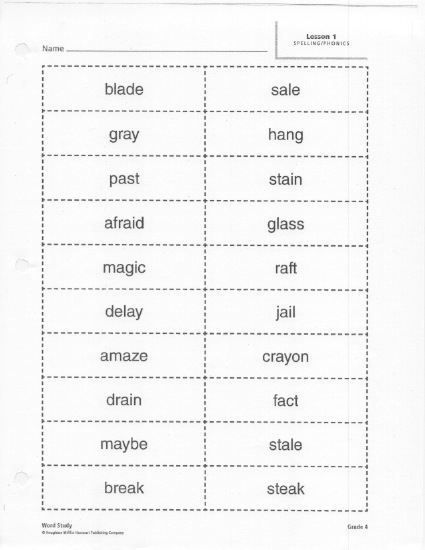 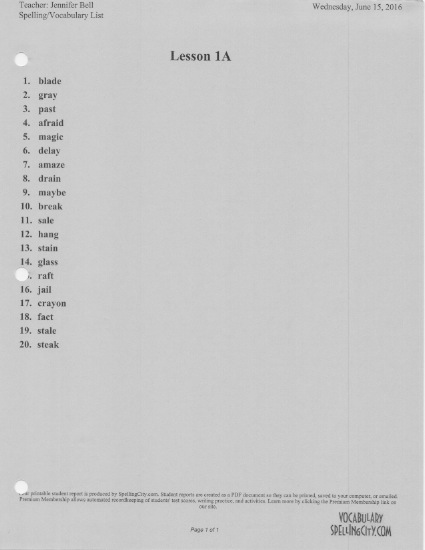 blaed                bladegray               	grayepast              	 pestaffraid		 afraidmagic         	 majicdelay          	dalayammaze       	amazedrain		dreinmaybe   		maybaybraek _		breaksale			sallehung		hangstaine		stainglasse		glassraft _		reftjial			jailcrayen		crayonfact			fectstale			stillstick			steakChoice Strategy    BladeYES        NOGrayeYES        NOPasteYES        NOAfraidYES        NOMagicYES        NODellayYES        NOAmazeYES        NODraineYES        NOMaybeYES        NOBreakYES        NOYes/No StrategySaleYES        NOHungYES        NOStaineYES        NOGlassYES        NOReftYES        NOJailYES        NOCrayonYES        NOFectYES        NOStailYES        NOSteakYES        NO